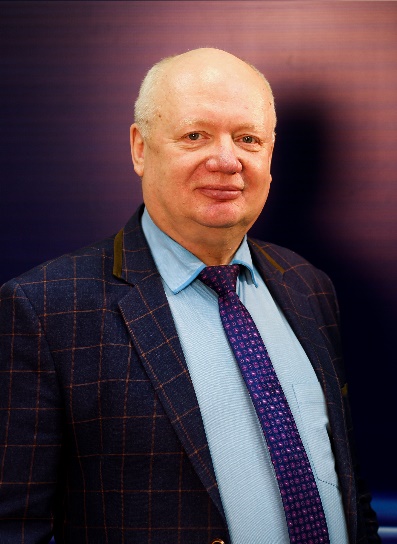 Главной целью своей профессиональной деятельности считаю: формирование и развитие творческих способностей детей с учётом их индивидуальных особенностей.Для более эффективной работы образовательного учреждения ставлю перед собой цель качественного и многостороннего предоставления услуг по обучению детей. В проектировании и реализации педагогических инициатив, связанных с образованием учащихся, осуществляется через вовлечение детей в проектную деятельность в рамках ежегодного участия в городском фестивале «Созвездие юных талантов», городском социальном проекте «Дети-детям», во всероссийских и международных фестивалях: «Vivat, таланты!», «Российский звездопад», «Музыкальный Олимп», «Звездный Триумф». С учащимися творческого объединения «Детская телестудия «Фокус» под моим руководством был разработан и реализован проект «Я выбираю журналистику».Совместно с детскими вокальными и хореографическими коллективами «Казачья воля», «Лад», «Калейдоскоп», «Надежда» ежегодно организуются и  проводятся творческие концерты: в 2017г. - «Юбилейный хоровод», весной 2018г., в рамках проекта «Дети - детям» -  концерт «Как Аленка полюбила русскую песню», в котором приняли участие более 600 учащихся образовательных учреждений города. Учащиеся являются активными участниками мероприятий, проводимых МБУ ДО ЦДО «Поиск». Мной разработан и реализуется проект «Радуга творчества», в рамках которого проводится городской фестиваль «Созвездие юных талантов Нефтеюганска»Цель проекта: формирование гражданской и духовно-нравственной позиции у подрастающего поколения. В рамках проведения городского фестиваля детского и юношеского творчества   «Созвездие юных талантов» были поставлены следующие задачи:-выявление и поддержка лучших детских коллективов и творчески одаренных детей - учащихся образовательных учреждений;-привлечение детей к занятиям в системе дополнительного образования с раннего возраста;-сохранение и приумножение культурно-исторического наследия России и других стран мира;-воспитание у детей чувства патриотизма, уважения и бережного отношения к национальной и русской культуре, народным традициям, обычаям, обрядам;-распространение опыта лучших педагогов дополнительного образования.Результатом моей работы являются достижения ребят, принявших участие в городских, окружных, международных конкурсах: За многолетний педагогический стаж работы награжден:Почётный работник общего образования РФ, 2010г.;Дипломом I степени профсоюзной организации Нефтеюганского горкома работников образования за участие в городском фестивале творчества работников образования «Педагог в зеркале искусства», 2017г.;Почетными грамотами Департамента образования и молодежной политики администрации города Нефтеюганска, 2015г., 2018гБлагодарственным письмом депутата Тюменской областной Думы Белоконь Т.П., 2015г.; Благодарственным письмом губернатора Ханты-Мансийского автономного округа - Югры Комаровой Н.В., 2017г.;Благодарственным письмом главы города Нефтеюганска, 2016г.;Благодарственными письмами Департамента образования и молодежной политики администрации города Нефтеюганска, 2015г., 2016г., 2017г., 2018г., 2019г.;Благодарственными письмами Нефтеюганского благочиния и Департамента образования и молодежной политики администрации города Нефтеюганска, 2016г., 2017г., 2018г.;Благодарственными письмами Президента фестивального молодежного движения «Надежды Европы», 2015, 2016, 2017 гг.;Благодарственным письмом территориальной избирательной комиссии города Нефтеюганска, 2018г.;Благодарственными письмами директора МБУК «Культурно-досугового комплекса», 2018г., директора МБУК «Городская библиотека», 2018г.